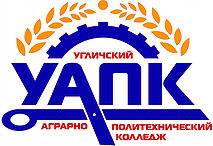 ПРОГРАММАпроведения областной олимпиады по дисциплине «Литература» среди студентов профессиональных образовательных организаций Ярославской областиДата проведения: 11 апреля 2019 годаМесто проведения: ГПОАУ ЯО «Угличский аграрно-политехнический колледж» (Углич, ул. Зины Золотовой, д.39)Участники: студенты профессиональных образовательных организаций Ярославской области, преподаватели, подготовившие к участию и/или сопровождающие студентовРегламент проведения олимпиады*Регистрация участника проводится по студенческому билету.  Сопровождающий должен иметь:заявку на участие в олимпиаде, подписанную руководителем ОО;согласие на обработку персональных данных участника олимпиады (или паспорт для заполнения на месте);копию платежного поручения о перечисления организационного взноса.ВремяМероприятиеМесто09.20 – 10.00Встреча участников1 этаж09.20 – 10.00Регистрация* участников олимпиады.Чайная паузаКаб.1, 1 этаж10.00 – 10.20Торжественное открытие олимпиады. Приветственное слово организационного комитета 2 этаж10.20 - 10.40Инструктаж участниковКаб.9, каб..№ 10 2 этаж10.45 – 12.15Выполнение заданий олимпиады Каб.9, каб..№ 10 2 этаж10.30 – 12.00Посещение музея Угличского государственного историко-архитектурного и художественного музея (для сопровождающих участников олимпиады педагогических работников)ТерриторияУгличского государственного историко-архитектурного и художественного музея: Церковь Царевича «На крови», Спасо-Преображенский собор - обзорная экскурсия по кремлю12.15 - 12.35Обед для членов жюриСтоловая УИПК12.25 – 13.35Обед участников олимпиадыСтоловая УИПК12.35 – 13.35Работа жюри Каб.9, 2 этаж13.35 – 14.00Закрытие олимпиады. Подведение итогов. Награждение. Фотографирование2 этаж